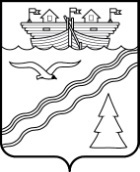 Поселковый Совет рабочего поселка Красные БакиКраснобаковского района Нижегородской областиРЕШЕНИЕот 26 августа 2021 г.								   	№ 35В целях приведения в соответствие с действующим законодательством Российской Федерации, поселковый Совет рабочего поселка Красные Баки Краснобаковского района Нижегородской областиРЕШИЛ:1. Внести изменения в решение поселкового Совета рабочего поселка Красные Баки Краснобаковского района Нижегородской области от 28.08.2020 г. № 33 «Об утверждении схемы теплоснабжения муниципального образования – рабочий поселок Красные Баки Краснобаковского района Нижегородской области на 2017-2026 годы» (далее – схема), изложив и утвердив схему в следующей редакции (прилагается).2. Настоящее решение вступает в силу с момента подписания.3. Настоящее решение подлежит обнародованию путем размещения на стенде информации в здании Администрации рабочего поселка Красные Баки, на официальном сайте Администрации рабочего поселка Красные Баки в сети Интернет.Глава местного самоуправления   рабочего поселка Красные Баки Краснобаковского района Нижегородской области                                                                      А.И. МахровУтвержденарешением поселкового Советарабочего поселка Красные БакиКраснобаковского районаНижегородской областиот 26 августа 2021 г. № 35Схема теплоснабжениямуниципального образования - рабочий поселок Красные Баки Краснобаковского района Нижегородской области на 2017-2026 годыр.п. Красные Баки2021 г.ОГЛАВЛЕНИЕВведение………………………………………………………………………….4Раздел 1.Существующее положение в сфере производства, передачи и потребления тепловой энергии для целей отопления и обеспечения технологических процессов жилого фонда, учреждений культурно-бытового назначения…………………………….............................................................…...5Раздел 2.Перспективное потребление тепловой энергии на цели отопления и технологических процессов жилого фонда, учреждений культурно-бытового назначения и промышленных предприятий…………………………………...10Раздел 3.Перспективные балансы тепловой мощности источников тепловой энергии и тепловой нагрузки……………………………………………………….………11Раздел 4.Предложения по строительству, реконструкции и техническому перевооружению источников тепловой энергии………………………………14Раздел 5.Выводы и предложения………………………....................................................14ВведениеПроектирование систем теплоснабжения поселений представляет собой комплексную проблему, от правильного решения которой во многом зависят масштабы необходимых капитальных вложений в эти системы. Прогноз спроса на тепловую энергию основан на прогнозировании развития поселения, в первую очередь его градостроительной деятельности, определённой генеральным планом на период до 2026 года.Рассмотрение проблемы начинается на стадии разработки генеральных планов в самом общем виде совместно с другими вопросами городской инфраструктуры, и такие решения носят предварительный характер. Даётся обоснование необходимости сооружения новых или расширение существующих источников тепла для покрытия имеющегося дефицита мощности и возрастающих тепловых нагрузок на расчётный срок. При этом рассмотрение вопросов выбора основного оборудования для котельных, а также трасс тепловых сетей от них производится только после технико-экономического обоснования принимаемых решений. В качестве основного предпроектного документа по развитию теплового хозяйства поселения принята практика составления перспективных схем теплоснабжения поселений.Схемы разрабатываются на основе анализа фактических тепловых нагрузок потребителей с учётом перспективного развития поселения на 10 лет, структуры топливного баланса региона, оценки состояния существующих источников тепла и тепловых сетей и возможности их дальнейшего использования, рассмотрения вопросов надёжности, экономичности.Обоснование решений (рекомендаций) при разработке схемы теплоснабжения осуществляется на основе технико-экономического сопоставления вариантов развития системы теплоснабжения в целом и отдельных ее частей (локальных зон теплоснабжения) путем оценки их сравнительной эффективности по критерию минимума суммарных дисконтированных затрат.С повышением степени централизации, как правило, повышается экономичность выработки тепла, снижаются начальные затраты и расходы по эксплуатации источников теплоснабжения, но одновременно увеличиваются начальные затраты на сооружение тепловых сетей и эксплуатационные расходы на транспорт тепла.Централизация теплоснабжения всегда экономически выгодна при плотной застройке в пределах данного района. При централизации теплоснабжения только от котельных не осуществляется комбинированная выработка электрической энергии на базе теплового потребления (т.е. не реализуется принцип теплофикации), поэтому суммарный расход топлива на удовлетворение теплового потребления больше, чем при теплофикации.Основная цель разработки схемы теплоснабжения – удовлетворение спроса на тепловую энергию и обеспечения надежного теплоснабжения наиболее экономичным способом при минимальном вредном воздействии на окружающую среду на территории муниципального образования р.п. Красные Баки. Основными задачами являются:- Обеспечение безопасности и надежности теплоснабжения;- Обеспечение энергетической эффективности теплоснабжении.- Соблюдение баланса экономических интересов теплоснабжающих организаций и интересов потребителя.- Создание условий для реализации инвестиционных проектов.Строительство объектов теплоснабжения и замена изношенного оборудования повысит надежность теплоснабжения; снизит затраты на выработку тепловой энергии; позволит привести потери тепловой энергии к нормативу или свести к минимуму, обеспечить тепловой энергией жилые дома и здания соцкультбыта. Раздел 1.Существующее положение в сфере производства, передачи и потребления тепловой энергии для целей отопления и обеспечения технологических процессов предприятия. Существующее положение в сфере производства, передачи и потребления тепловой энергии для целей отопления и обеспечения технологических процессов жилого фонда, учреждений культурно-бытового назначения и промышленных предприятийИз 15 котельных, поставляющих тепловую энергию для объектов соцкультбыта и жилищного фонда на восьми котельных в качестве топлива используется природный газ, на остальных – уголь, дрова и пеллеты. Средний износ котельных составляет 40 %. Общая мощность источников теплоснабжения 14,90 Гкал/час.Протяженность тепловых сетей в двухтрубном исчислении составляет 13,3 км, в том числе ветхие тепловые сети – 2 км. (схема тепловых сетей – приложение № 2). Средний физический износ тепловых сетей составляет около 77%. По этой причине существуют значительные потери тепловой энергии при ее транспортировке, некачественное предоставление теплоснабжения, перерасход топлива. Планово-предупредительный ремонт уступил место аварийно-восстановительному. Это, в свою очередь, приводит к росту финансовых затрат. Поэтому важной задачей является строительство новых тепловых сетей с целью повышения качества и надежности предоставления коммунальных услуг, снижения затрат. В р.п. Красные Баки общественные, культурно-бытовые здания, жилой фонд и промышленные предприятия снабжаются теплом от котельных, топливом для которых служит природный газ, каменный уголь, дрова и паллеты.Одноэтажный жилой фонд снабжается теплом от индивидуальных источников тепла на газовом топливе или печами.Централизованным отоплением охвачено 24,0 % жилого фонда, централизованным горячим водоснабжением – 2,6 %, ванными – 39,3 %,Основными видами топлива на данный момент являются природный газ и уголь.Распределение котельных по видам потребляемого топлива.Таблица 1.1Распределение котельных по видам потребляемого топлива.Таблица 1.2Отпуск тепла производится от 15-ти источников тепловой энергии.Характеристика источников тепловой энергииТаблица 1.3Жилищный фонд на территории поселения состоит из 434 многоквартирных жилых домов, общей площадью 206,0 тыс.м.2 и 1310 индивидуальных жилых домов, общей площадью 69,0 тыс. м.2Ресурсоснабжающими организациями являются ПО «Техсервис» и МУП «Коммунресурс Краснобаковского района».Для обеспечения потребителей р.п. Красные Баки, п. Лесной Курорт и п. Затон услугами теплоснабжения в соответствии с требованиями критериев по определению единой теплоснабжающей организации определена организация МУП «Коммунресурс Краснобаковского района», расположенная по адресу: Нижегородская область, р.п. Красные Баки, ул. Мичурина, д.4.Регулирование тарифов на тепловую энергию, отпускаемую потребителям, осуществляет Региональная служба по тарифам Нижегородской области на основании документов ресурсоснабжающих организаций, подтверждающих расходы на производство и транспортирование тепловой энергии.Тарифы теплоснабжающих организаций.Таблица 1.4Плановые годовые объемы выработки тепловой энергии (мощности), теплоносителя с разделением по видам потребления по каждой котельной составляют:Выработка тепловой энергии в разрезе котельных ресурсоснабжающих организаций, расположенных на территории городского поселка Красные БакиТаблица 1.5Раздел 2Перспективное потребление тепловой энергии на цели отопления и обеспечения технологических процессов жилого фонда, учреждений культурно-бытового назначения и предприятий.- повышение надежности работы систем теплоснабжения в соответствии
с нормативными требованиями для надежного обеспечения жителей р.п. Красные Баки тепловой энергией;- минимизация затрат на теплоснабжение в расчете на каждого потребителя в долгосрочной перспективе;- строительство крупных объектов, расширение или перепрофилирование производственных, жилых зон р.п. Красные Баки, требующих поставку тепла от сетей МУП «Коммунресурс Краснобаковского района» и ПО «Техсервис» в настоящее время не осуществляется и не предусмотрено в генеральном плане поселения. Также поясняем, что объем тепловой энергии каждый год будет меняться, так как идёт изменение площадей жилых и нежилых помещений.Раздел 3Перспективные балансы тепловой мощности источников тепловой энергии и тепловой нагрузкиРадиус эффективного теплоснабжения позволяет определить условия, при которых подключение новых или увеличивающих тепловую нагрузку теплопотребляющих установок к системе теплоснабжения нецелесообразно вследствие увеличения совокупных расходов в указанной системе на единицу тепловой мощности, определяемой для зоны действия каждого источника тепловой энергии.Радиус эффективного теплоснабжения – максимальное расстояние от теплопотребляющей установки до ближайшего источника тепловой энергии в системе теплоснабжения, при превышении которого подключение теплопотребляющей установки к данной системе теплоснабжения нецелесообразно по причине увеличения совокупных расходов в системе теплоснабжения.Существующие значения установленной тепловой мощности основного оборудования источников тепловой энергии (в разрезе котельных)Таблица 3.1Жилфонд р.п. Красные Баки, п.Затон и д/о Лесной Курорт – 34 многоквартирных дома, общей площадью 26165,8 кв. м., отапливаются 6 котельными МУП «Коммунресурс Краснобаковского района». Протяженность сетей теплоснабжения составляет 12,9 км, из них 3800 требуют полной замены.Горячее водоснабжение на территории поселения имеется на территории п. Лесной Курорт. 5 многоквартирных домов общей площадью 5440 кв.м  имеют централизованное горячее водоснабжение. Услуги по горячему водоснабжению оказывает МУП «Коммунресурс Краснобаковского района».Модернизация системы теплоснабжения муниципального образования р.п. Красные Баки не предусматривает изменения схемы теплоснабжения поселения.Для индивидуальных домов предлагается устройство теплоснабжения от индивидуальных автономных источников. На территории муниципального образования р.п. Красные Баки часть индивидуальных и многоквартирных жилых домов имеет индивидуальное отопление, оборудованное отопительными печами, работающими на твердом топливе (дрова, уголь) и на природном газе. Индивидуальное отопление осуществляется от теплоснабжающих устройств без потерь при передаче, так как нет внешних систем транспортировки тепла. Поэтому потребление тепла при теплоснабжении от индивидуальных установок можно принять равным его производству.Горячее водоснабжение выполняется от газовых проточных водонагревателей.На основании данных сайтов компаний производителей оборудования, технических паспортов устройств характеристика индивидуальных теплогенерирующих установок имеет следующий вид:Таблица 3.2Затраты существующей и перспективной тепловой мощности на хозяйственные нужды тепловых сетейТаблица 3.3Перспективные топливные балансы.Перспективные топливные балансы для каждого источника тепловой энергии, расположенного в границах поселения по видам основного, резервного и аварийного топлива на каждом этапе планируемого периода.Существующие и перспективные топливные балансы для каждого источника тепловой энергии, расположенного в границах поселения по видам основного, резервного и аварийного топлива.Таблица 3.4Раздел 4Предложения по новому строительству, реконструкции итехническому перевооружению источников тепловой энергииУчитывая то, что во всём населённом пункте р.п. Красные Баки проходит газификация поселка, потребители тепловой энергии постепенно переходят от централизованной системы теплоснабжения на автономные источники тепла, что может привести в будущем к консервированию некоторых котельных.  Таким образом, решение о загрузке источников тепловой энергии, распределении (перераспределении) тепловой нагрузки потребителей тепловой энергии в каждой зоне действия системы теплоснабжения между источниками тепловой энергии, поставляющими тепловую энергию в данной системе теплоснабжения является не обязательной.Предложения по новому строительству и реконструкциитепловых сетейНовое строительство тепловых сетей не планируется. Перечень мероприятий по замене и ремонту ветхих сетей теплоснабжения в приложении         № 1.Решение по бесхозяйным тепловым сетяхВ настоящее время на территории муниципального образования р.п. Красные Баки бесхозных тепловых сетей не выявлено.Раздел 5. Выводы и предложенияСуществующая система теплоснабжения муниципального образования р.п. Красные Баки является оптимальной.Теплоснабжение существующих и перспективных объектов, в том числе жилых домов, которые планируются размещать на территории населенных пунктов городского поселения, предлагается осуществить от индивидуальных источников тепловой энергии.Строительство централизованной системы теплоснабжения на территории населенных пунктов городского поселения нецелесообразнаНадёжность работы систем отопления может быть достигнута за счёт:- своевременной и плановой заменой изношенных и аварийных участков теплотрасс;- проведения сезонных и регламентных работ на ТП и ТС- качественной изоляции теплотрасс и запорной арматуры на них.Приложение №1Перечень мероприятий по развитию коммунальной инфраструктуры муниципального образования – рабочий поселок Красные Баки Краснобаковского района Нижегородской области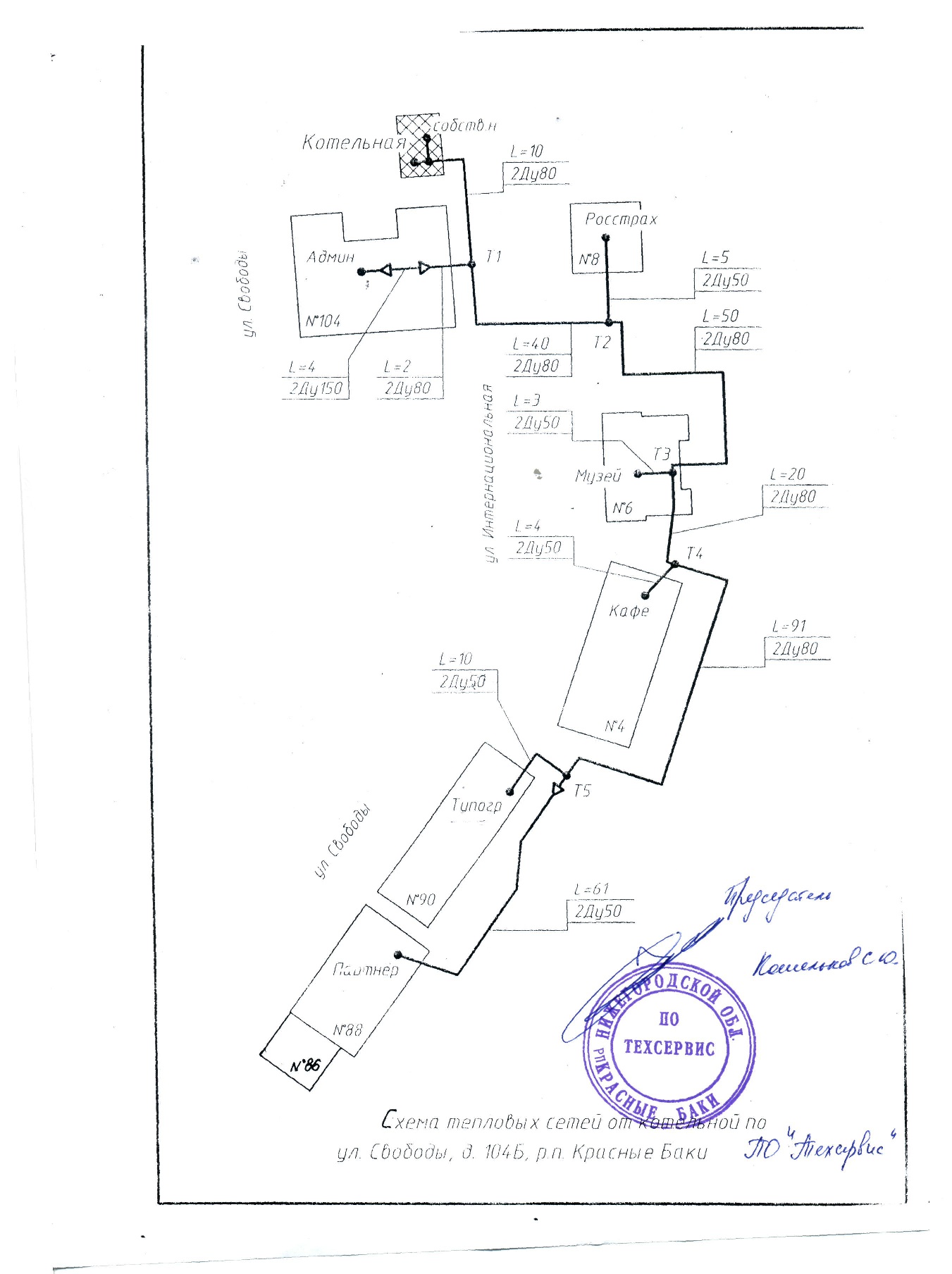 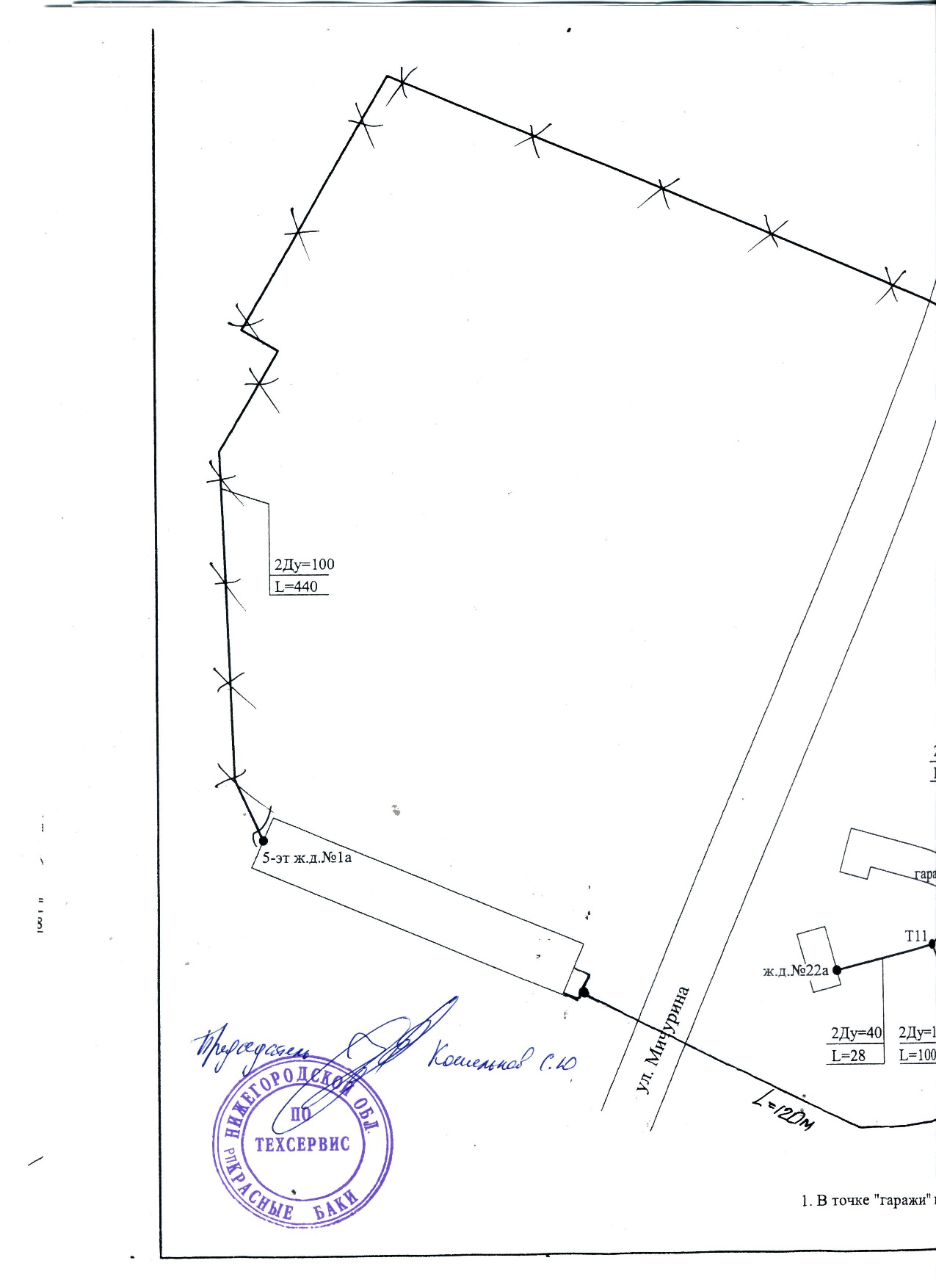 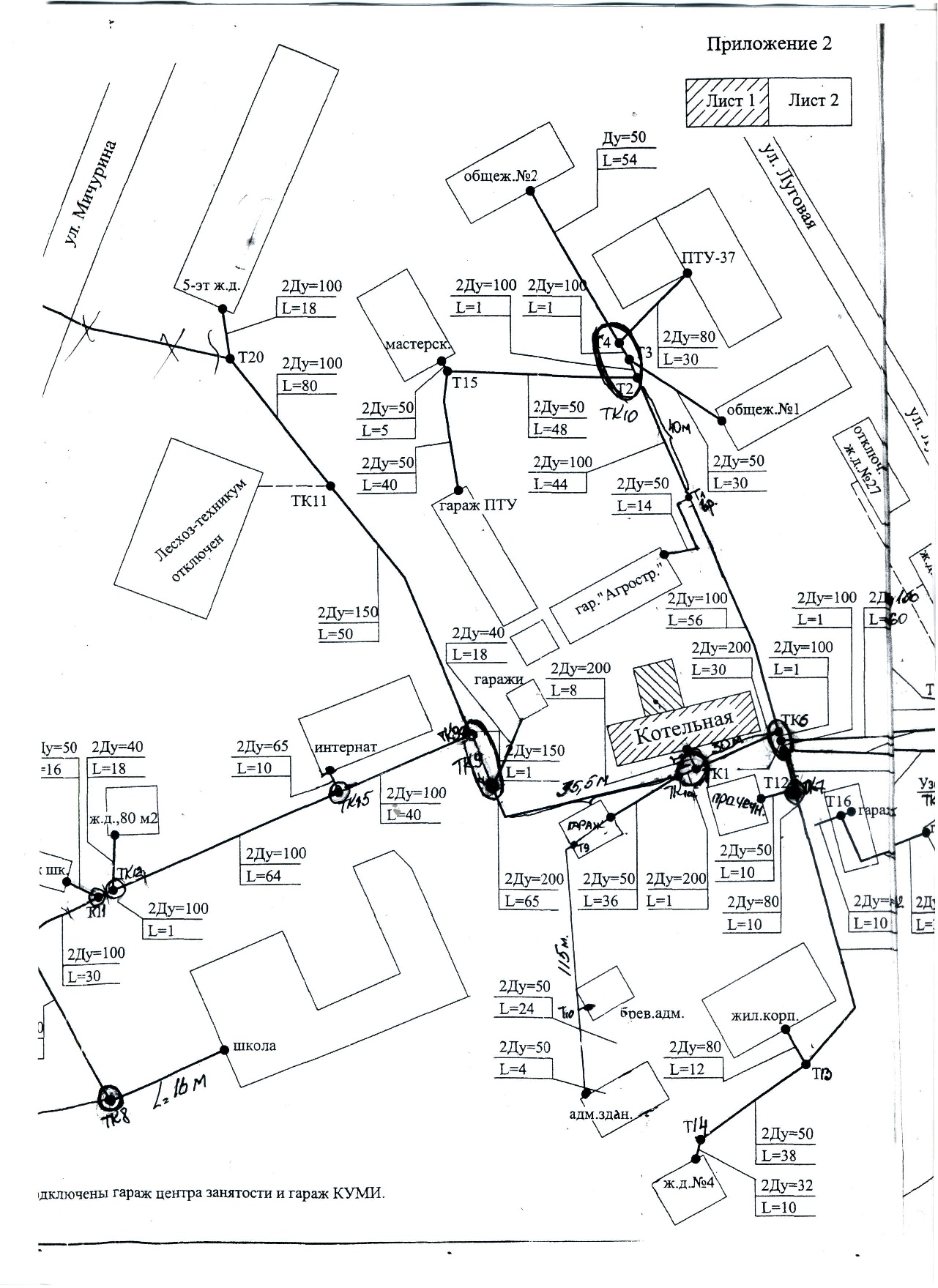 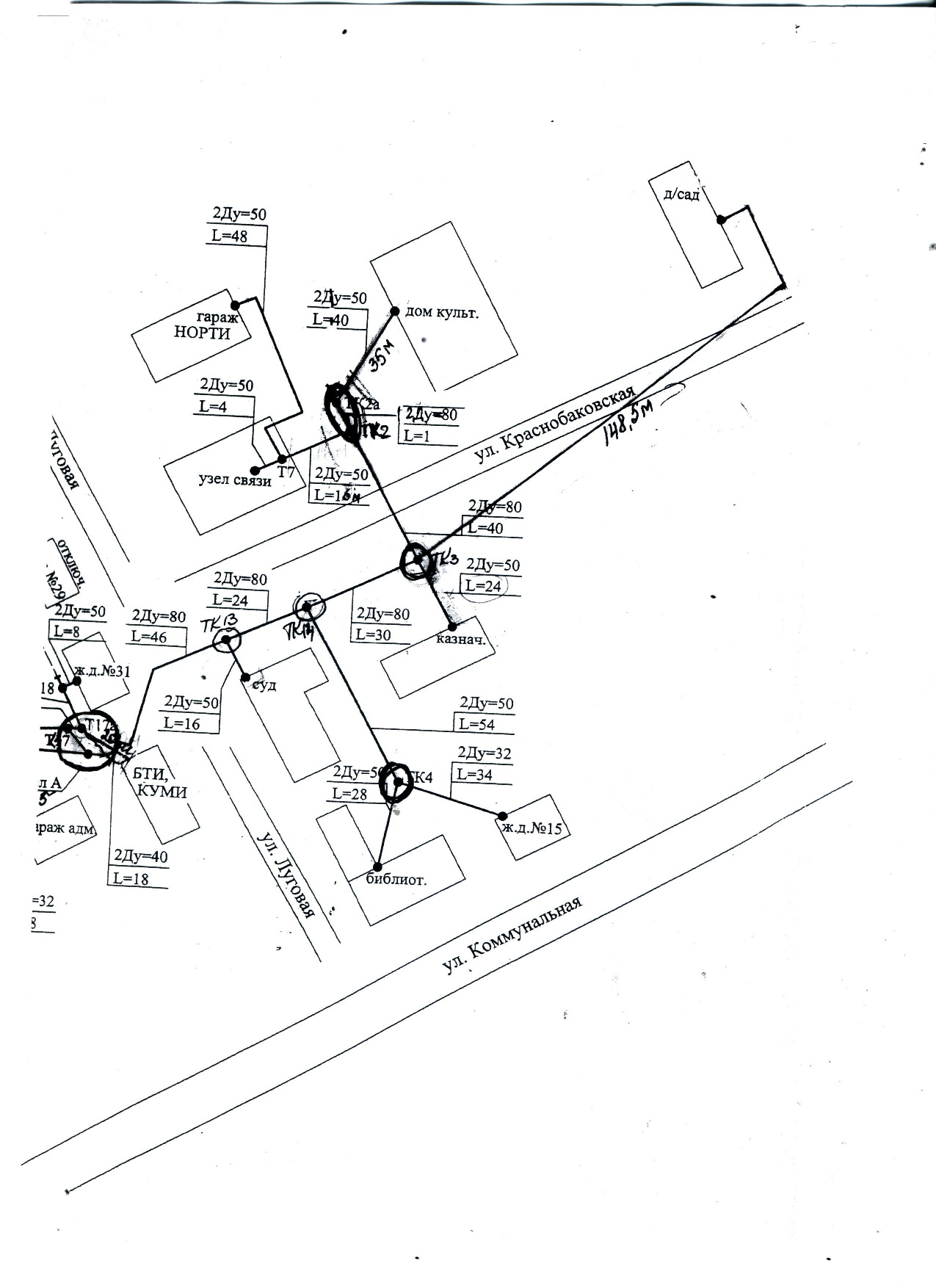 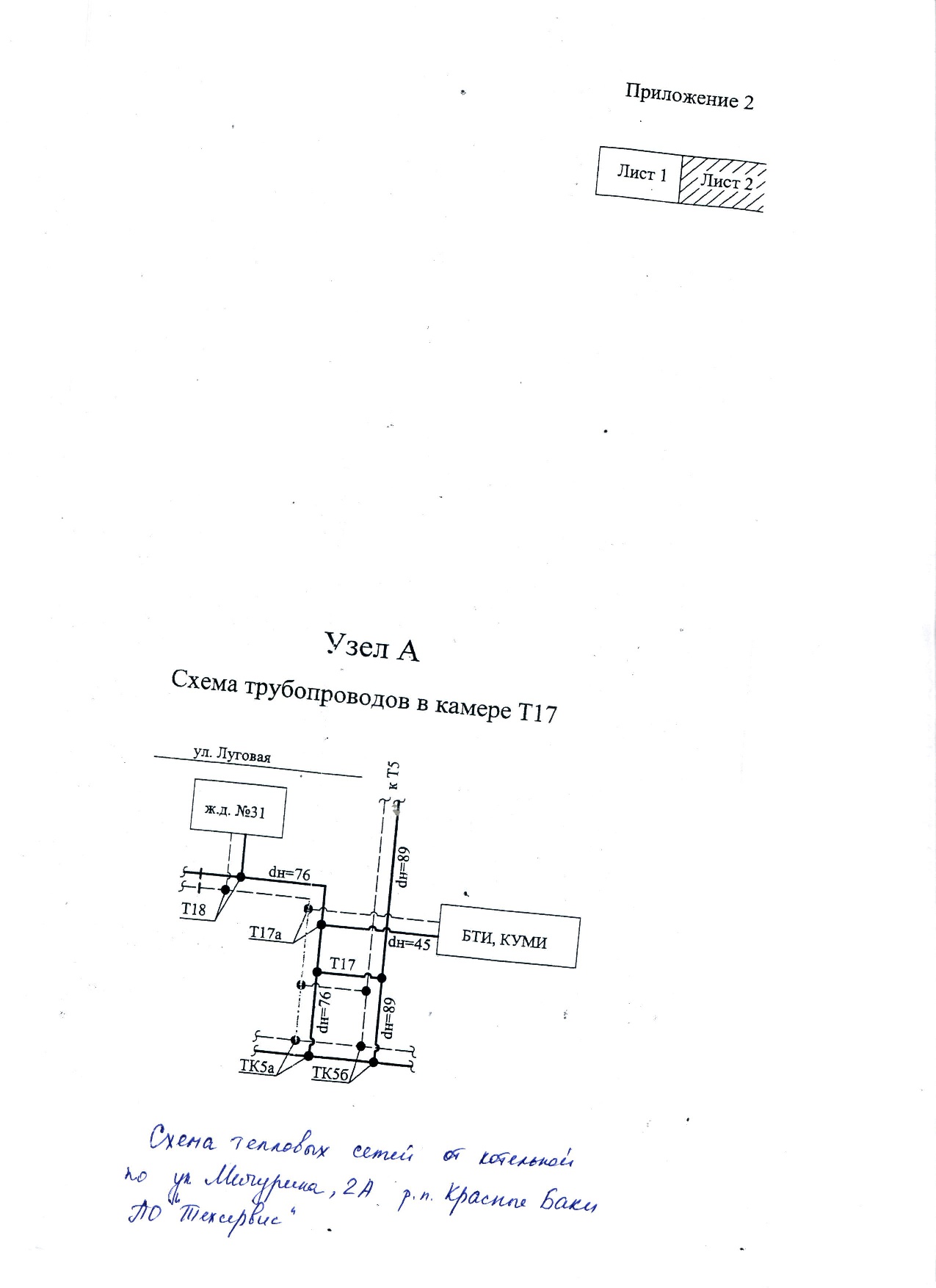 О внесении изменений в решениепоселкового Совета рабочего поселка Красные Баки Краснобаковского района Нижегородской области от 28.08.2020 г.  № 33 «Об утверждении схемы теплоснабжения муниципальногообразования – рабочий поселок Красные Баки Краснобаковского района Нижегородской области на 2017-2026 годы»НаименованиеВиды топливаВиды топливаВиды топливаВиды топливаВиды топливаНаименованиеопилкиугольгазпаллетыдроваКотельные всех видов собственности05820В том числе ЖКХ муниципальных образований05320п/пНаименованиеВиды топливаВиды топливаВиды топливап/пНаименованиегазугольпаллетыКотельные по всем видам собственности852МУП «Коммунресурс Краснобаковского района»1ЦРБ, р.п. Красные Баки, ул. Чапаева,25а12 р.п. Красные Баки, ул. Лесная,1113р.п. Красные Баки, пер. Мичуринский 14р.п. Красные Баки ул. Нижегородская, д.86 15П. Затон, ул. Водников,11а16Д.о. Лесной Курорт17р.п.  Красные Баки д/с «Колосок», ул. Свердлова, д.27б, 18р.п. Красные Баки, ул. Свободы, д.57 1ПО «Техсервис»9р.п. Красные Баки ул. Свободы, д.104Б110Маг-н универмаг р.п. Красные Баки ул. Свободы, 71 111р.п. Красные Баки ул. ул. Мичурина, д.2А1МАУК «Межпоселенческая централизованная клубная система Краснобаковского района»12р.п. Красные Баки, ул. В. Слобода, д.141ГОУСПО «Краснобаковский лесхоз-техникум»13р.п. Красные Баки, ул. Мичурина, д.1 1МКУ «Хозяйственно-эксплуатационная служба»14р.п. Красные Баки, ул. Чкалова, д.1 115ГАУ НО "ФОК в р.п Красные Баки"1№Наименование предприятий, организаций, отвественных за эксплуатацию теплоснабжающего объектаГод ввода в эксплуатациюВид котельной (блочная, встроенная, крышная, отдельностоящее здание)Устаноленная мощностьГодовая 
потребность
в топливеКоличество потребителей (абонентов)Количество потребителей (абонентов)Вид топливаВид топливаТип и марка котлов№Наименование предприятий, организаций, отвественных за эксплуатацию теплоснабжающего объектаГод ввода в эксплуатациюВид котельной (блочная, встроенная, крышная, отдельностоящее здание)Устаноленная мощностьГодовая 
потребность
в топливеМКДСКБВид топливаВид топливаТип и марка котлов№Наименование предприятий, организаций, отвественных за эксплуатацию теплоснабжающего объектаГод ввода в эксплуатациюВид котельной (блочная, встроенная, крышная, отдельностоящее здание)Устаноленная мощностьГодовая 
потребность
в топливешт.Вид топливаВид топливаТип и марка котлов№Наименование предприятий, организаций, отвественных за эксплуатацию теплоснабжающего объектаГод ввода в эксплуатациюВид котельной (блочная, встроенная, крышная, отдельностоящее здание)Гкал/частоннГкал/часосновнойрезервныйТип и марка котлов123457891213,000141МУП «Коммунресурс Краснобаковского района», ул. Свободы, д.571975отдельно стоящее здание0,181122угольдроваУниверсал-61МУП «Коммунресурс Краснобаковского района», ул. Свободы, д.571975отдельно стоящее здание0,180,12угольдроваУниверсал-62ГОУ СПО Краснобаковский лесхоз-техникум2008блочная отдельно стоящее1,01312 тыс.м.куб.нет5газгазВодогрейный RIELLO RTQ 5002ГОУ СПО Краснобаковский лесхоз-техникум2008блочная отдельно стоящее1,01нет0,55газгазВодогрейный RIELLO RTQ 5003ПО "Техсервис" р.п Красные Баки ул. Свободы 104Б2010Отдельно стоящая0,91нет1газгазРиэла 450 ж3ПО "Техсервис" р.п Красные Баки ул. Свободы 104Б2010Отдельно стоящая0,91212 т.м3нет0,91газгазРиэла 450 ж4ПО "Техсервис" р.п Красные Баки ул. Мичурина, 2А2011Отдельно стоящая570 м3324газгазВисман-1,754ПО "Техсервис" р.п Красные Баки ул. Мичурина, 2А2011Отдельно стоящая2,92570 м3газгазВисман-1,755МАУК «МЦКС Краснобаковского района» р.п. Красные Баки, ул. В. Слобода,142006встроенная0,046 тонннет1угольдроваКС-25МАУК «МЦКС Краснобаковского района» р.п. Красные Баки, ул. В. Слобода,142006встроенная0,046 тонннет0,04угольдроваКС-26ПО "Техсервис"                 р.п. Красные Баки,                   ул. Свободы,712010встроенная0,08529,0 м3газгазХопер-1006ПО "Техсервис"                 р.п. Красные Баки,                   ул. Свободы,712010встроенная0,08529,0 м3газгазХопер-1007 МУП «Коммунресурс Краснобаковского района», пеллетный котел п. Затон1983,2012Отдельно стоящая1,15; 0,035775т253угольный,пеллетугольный,пеллетНР18-2шт, Минск3-1шт, Юникал7 МУП «Коммунресурс Краснобаковского района», пеллетный котел п. Затон1983,2012Отдельно стоящая1,15; 0,035775т0,20,04угольный,пеллетугольный,пеллетНР18-2шт, Минск3-1шт, Юникал8МУП «Коммунресурс Краснобаковского района», п.Лесной Курорт1970отдельно стоящее1,3761600т51угольдроваНР-18, КСВ8МУП «Коммунресурс Краснобаковского района», п.Лесной Курорт1970отдельно стоящее1,3761600т0,5220,004угольдроваНР-18, КСВ9МУП «Коммунресурс Краснобаковского района», ЦРБ ул. Чапаева2007Отдельно стоящее3,961845м3103газгазВулкан9МУП «Коммунресурс Краснобаковского района», ЦРБ ул. Чапаева2007Отдельно стоящее3,961845м30,731,58газгазВулкан10МУП «Коммунресурс Краснобаковский, ул.Нижегородская,862012встроенная0,12154т1нетпеллетпеллетBioMastep CS 13010МУП «Коммунресурс Краснобаковский, ул.Нижегородская,862012встроенная0,12154тнетпеллетпеллетBioMastep CS 13011МУП «Коммунресурс Краснобаковского района», р.п. Красные Баки ул. Лесная, д.112012встроенная0,069570 м31нетгазгазКСУВ-4011МУП «Коммунресурс Краснобаковского района», р.п. Красные Баки ул. Лесная, д.112012встроенная0,069570 м3газгазКСУВ-4012МУП «Коммунресурс Краснобаковского района», д/с "Колосок" р.п. Красные Баки, ул. Свердлова,д. 27б2011встроенная0,074140нет1газгазХоперА 10012МУП «Коммунресурс Краснобаковского района», д/с "Колосок" р.п. Красные Баки, ул. Свердлова,д. 27б2011встроенная0,074140нет0,074газгазХоперА 10013Котельная ФОКа «Богатырь»2011Отдельно стоящее3,5132тнет1газгазВулкан13Котельная ФОКа «Богатырь»2011Отдельно стоящее3,5132тнет0,36газгазВулкан14МКУ «Хозяйственно-эксплуатационная служба», р.п. Красные Баки, ул. Чкалова, д.11980встроенная0,21180 тонн11угольдроваУниверсал-514МКУ «Хозяйственно-эксплуатационная служба», р.п. Красные Баки, ул. Чкалова, д.11980встроенная0,21180 тонн0угольдроваУниверсал-515МУП «Коммунресурс Краснобаковского района»      р.п. Красные Баки,    по пер. Мичуринский2012встроенная0,054газпеллетZota Pellett-25,      Zota Pellett-4015МУП «Коммунресурс Краснобаковского района»      р.п. Красные Баки,    по пер. Мичуринский2012встроенная0,05410газпеллетZota Pellett-25,      Zota Pellett-40№Наименование предприятияПлановые тарифы на тепловую энергию, (руб./Гкал)Плановые тарифы на тепловую энергию, (руб./Гкал)Плановые тарифы на тепловую энергию, (руб./Гкал)Плановые тарифы на тепловую энергию, (руб./Гкал)Плановые тарифы на тепловую энергию, (руб./Гкал)п/пНаименование предприятия01.01.20-30.06.20/ 01.07.20-31.12.2001.01.21-30.06.21/ 01.07.21-31.12.2101.01.22-30.06.22/ 01.07.22-31.12.2201.01.23-30.06.23/ 01.07.23-31.12.2301.01.24-30.06.24/ 01.07.24-31.12.241.ПО «Техсервис»2327,07/ 2396,602396,60/ 2479,522479,52/ 2525,502525,50/ 2576,65-2.МУП «Коммунресурс Краснобаковского района»р.п. Красные Бакир.п. Красные Бакир.п. Красные Бакир.п. Красные Бакир.п. Красные Баки2.МУП «Коммунресурс Краснобаковского района»2138,83/ 2180,272180,27/ 2231,532231,53/ 2316,602316,60/ 2309,262309,26/ 2405,632.МУП «Коммунресурс Краснобаковского района»п. Затон, п. Лесной Курортп. Затон, п. Лесной Курортп. Затон, п. Лесной Курортп. Затон, п. Лесной Курортп. Затон, п. Лесной Курорт2.МУП «Коммунресурс Краснобаковского района»4107,2/ 4188,184188,18/ 4315,114315,11/ 4487,144487,14/ 4666,634666,63/ 4853,302.МУП «Коммунресурс Краснобаковского района»р.п. Красные Баки, ул. Свободы, д.57р.п. Красные Баки, ул. Свободы, д.57р.п. Красные Баки, ул. Свободы, д.57р.п. Красные Баки, ул. Свободы, д.57р.п. Красные Баки, ул. Свободы, д.572.МУП «Коммунресурс Краснобаковского района»4655,08/ 4753,264655,08/ 4753,264753,26/ 4941,774941,77/ 5139,445139,44/ 5345,02Наименование котельной (адрес) Плановая годовая выработка  тепловая энергия по состоянию, (Гкал)МУП «Коммунресурс Краснобаковского района», ул. Свободы, д.57275ПО "Техсервис" р.п Красные Баки ул. Свободы 104Б909ПО "Техсервис" р.п Красные Баки ул. Мичурина, 2А6587ПО "Техсервис" р.п. Красные Баки,  ул. Свободы,71 (магазин Универмаг)228МУП «Коммунресурс Краснобаковского района», пеллетный котел п. Затон723,9МУП «Коммунресурс  Краснобаковского района », п.Лесной Курорт1478,1МУП «Коммунресурс  Краснобаковского района », ЦРБ ул. Чапаева, 25а5417,9МУП «Коммунресурс  Краснобаковского района », ул. Нижегородская,86135,0МУП «Коммунресурс  Краснобаковского района »,  р.п. Красные Баки ул. Лесная, 11152,4МУП «Коммунресурс  Краснобаковского района », д/с "Колосок" р.п. Красные Баки, ул. Свердлова, 27б242,4МКУ «Хозяйственно-эксплуатационная служба», р.п. Красные Баки, ул. Чкалова, д.155,86МУП «Коммунресурс  Краснобаковского района », пеллетный котел                          по пер. Мичуринский,11а157,0ВСЕГО:16361,56Наименование котельной, адресУстановленная      мощность, Гкал/часМУП «Коммунресурс Краснобаковского района», ул. Свободы, д.570,18ГОУ СПО Краснобаковский лесхоз-техникум1,01ПО "Техсервис" р.п Красные Баки ул. Свободы 104Б0,91ПО "Техсервис" р.п Красные Баки ул. Мичурина, 2А2,92МАУК «МЦКС Краснобаковского района» р.п. Красные Баки,  ул. В. Слобода,140,04ПО "Техсервис"  р.п. Красные Баки,  ул. Свободы,710,08МУП «Коммунресурс Краснобаковского района»,  п. Затон1,15МУП «Коммунресурс Краснобаковского района», п.Лесной Курорт1,376МУП «Коммунресурс Краснобаковского района», р.п. Красные Баки, ул. Чапаева (ЦРБ)3,96МУП «Коммунресурс Краснобаковского района», р.п. Красные Баки, ул. Нижегородская,860,12МУП «Коммунресурс Краснобаковского района», р.п. Красные Баки ул. Лесная, 0,069МУП «Коммунресурс Краснобаковского района», д/с "Колосок" р.п. Красные Баки0,074Котельная ФОКа3,5МКУ «Хозяйственно-эксплуатационная служба», р.п. Красные Баки, ул. Чкалова, д.10,21МУП «Коммунресурс Краснобаковского района»,   р.п. Красные Баки,     пер. Мичуринский0,054Вид топливаСредний КПД теплогенерирующих установокТеплотворная способность топлива, Гкал/ед.Уголь каменный, т0,724,90Дрова0,682,00Газ сетевой, тыс. куб. м.0,908,08п/пНаименование котельной, адресСуществующие затраты тепловой мощности на хоз. нужды тепловых сетей, Гкал/часп/пНаименование котельной, адресСуществующие затраты тепловой мощности на хоз. нужды тепловых сетей, Гкал/час1МУП «Коммунресурс Краснобаковского района», ул. Свободы, д.57Нет2ГОУ СПО Краснобаковский лесхоз-техникумНет3ПО "Техсервис" р.п Красные Баки ул. Свободы 104БНет4ПО "Техсервис" р.п Красные Баки ул. Мичурина, 2АНет5МАУК «МЦКС Краснобаковского района» р.п. Красные Баки,  ул. В. Слобода,14Нет6ПО "Техсервис" р.п. Красные Баки, ул. Свободы,71Нет7МУП «Коммунресурс Краснобаковского района»,  п. ЗатонНет8МУП «Коммунресурс Краснобаковского района», п.Лесной КурортНет9МУП «Коммунресурс Краснобаковского района», р.п. Красные Баки, ул. Чапаева (ЦРБ)Нет10МУП «Коммунресурс Краснобаковского района», р.п. Красные Баки, ул. Нижегородская, 86Нет11МУП «Коммунресурс Краснобаковского района», р.п. Красные Баки, ул. Лесная, д.11Нет12МУП «Коммунресурс Краснобаковского района», д/с "Колосок" р.п. Красные Баки, ул. Свердлова,д.27бНет13Котельная ФОКа «Богатырь»Нет14МКУ «Хозяйственно-эксплуатационная служба», р.п. Красные Баки, ул. Чкалова, д.1Нет15МУП «Коммунресурс Краснобаковского района», р.п. Красные Баки, по пер. МичуринскийНетНаименование котельнойВид топливаПлановый годовой расход топлива в натуральных единицах (т ,м3)Резервный вид топливаАварийный вид топливаМУП «Коммунресурс Краснобаковского района», ул. Свободы, д.57уголь, т194дроване предусмотренГОУ СПО Краснобаковский лесхоз-техникумгаз, тыс. м3318не предусмотренне предусмотренПО "Техсервис" р.п Красные Баки ул. Свободы 104Бгаз, тыс. м3212не предусмотренне предусмотренПО "Техсервис" р.п Красные Баки ул. Мичурина, 2Агаз, тыс. м3756не предусмотренне предусмотренМАУК «МЦКС Краснобаковского района» р.п. Красные Баки, ул. В. Слобода,14уголь,дрова6дроване предусмотренПО "Техсервис" р.п. Красные Баки,                   ул. Свободы,71газ, тыс. м327,4Не предусмотренне предусмотрен МУП «Коммунресурс Краснобаковского района", п. Затонуголь, т.290дроване предусмотренМУП «Коммунресурс Краснобаковского района", п. Лесной Курортуголь, т954дроване предусмотренМУП «Коммунресурс Краснобаковского района", р.п. Красные Баки, ул. Чапаева,25(ЦРБ)газ, тыс. м3906не предусмотренне предусмотренМУП «Коммунресурс Краснобаковского района",р.п. Красные Баки,  ул. Нижегородская,86пеллет,  м3124не предусмотренне предусмотренМУП «Коммунресурс Краснобаковского района", р.п. Красные Баки, ул. Лесная, д.11газ, тыс. м322не предусмотренне предусмотренМУП «Коммунресурс Краснобаковского района", д/с "Колосок" р.п. Красные Баки, ул. Свердлова,д.27бгаз, тыс. м328не предусмотренне предусмотренКотельная ФОКа «Богатырь»газ, тыс. м3284,3не предусмотренне предусмотренМКУ «Хозяйственно-эксплуатационная служба», р.п. Красные Баки, ул. Чкалова, д.1уголь, т130дроване предусмотренМУП «Коммунресурс Краснобаковского района", пеллетный котел                          по пер. МичуринскийПеллет, т38не предусмотренне предусмотрен№ п/пСодержание мероприятияИсточники финансированияСтоимость, млн. руб.Стоимость, млн. руб.Стоимость, млн. руб.Стоимость, млн. руб.Стоимость, млн. руб.Стоимость, млн. руб.Стоимость, млн. руб.Итого№ п/пСодержание мероприятия20202021202220232024202520261251011121314151Замена ветхих тепловых сетей 2,0 км ул. Чапаева, р.п. Красные Бакипрочие источники3,03,03,03,012,02Замена ветхих тепловых сетей 1,9 км п. Затонпрочие источники2,53,03,03,03,03,017,53Замена ветхих тепловых сетей0,108 км ул. Краснобаковская, р.п. Красные Бакипрочие источники0,20,20,20,20,20,20,21,44Замена ветхих тепловых сетей0,100 км ул. Мичурина, д.4, р.п. Красные Бакипрочие источники0,20,20,20,20,20,20,21,45Замена ветхих тепловых сетей0,18 км ул. Интернациональная, р.п. Красные Бакипрочие источники0,20,20,20,20,20,20,21,46Замена ветхих тепловых сетей0,22 км ул. Коммунальная, д.2, р.п. Красные Бакипрочие источники0,20,20,20,20,20,20,21,4